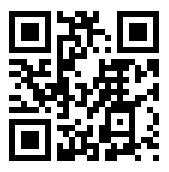 DERGİNİN TÜRÇE ADI | DERGİNİN İNGİLİZCE ADI JOURNAL TAGDERGİNİN TÜRÇE ADI | DERGİNİN İNGİLİZCE ADI JOURNAL TAGDERGİNİN TÜRÇE ADI | DERGİNİN İNGİLİZCE ADI JOURNAL TAGJournal Name (Derginin Adı)Journal Name (Derginin Adı)Kent Akademisi | Urban AcademySub Titl of Journal (Derginin Kısa Adı)Sub Titl of Journal (Derginin Kısa Adı)Abbreviated Name (Kısa Adı)Abbreviated Name (Kısa Adı)(büyük harfli ve birkaç harfliISSN No (Print Copy)ISSN No (Print Copy)……………….ISSN No (Electronic)ISSN No (Electronic)……………….Year of Foundation (Kuruluş Yılı)Year of Foundation (Kuruluş Yılı)Web of Journal (Derginin Web Adresi)Web of Journal (Derginin Web Adresi)Editorial Process Link (Derginin Süreç Yürütüm Adresi)Editorial Process Link (Derginin Süreç Yürütüm Adresi)Language of Journal (Derginin Yayın Dili)Language of Journal (Derginin Yayın Dili)Publication of Period (Derginin Yayın Periyodu)Publication of Period (Derginin Yayın Periyodu)Bir yılda hangi aylarda yayın yapılıyorsa yayın yapılan aylarKeywords (Dergi Anahtar Kelimeleri)Keywords (Dergi Anahtar Kelimeleri)Indexes (Derginin Kayıtlı Olduğu İndeksler)(According to Alphabet)Indexes (Derginin Kayıtlı Olduğu İndeksler)(According to Alphabet)SOBIAD Index (2019-…..)TR DİZİN FEN (2019-…..)Türk Eğitim İndeksi (2019-…..)Üstteki dizinler gibi, dizinin başlangıç ve (varsa) bitiş tarihleri. Tam belli olmaması durumunda, sadece başlangıç yılı ve bitiş yılı yeterlidir.Chief Editor of Journal (Derginin Baş Editörü)Chief Editor of Journal (Derginin Baş Editörü)Dr. Prof.Dr. Assoc.Prof.Dr. Assit.Prof.Dr. Dr. …………….Licences of Journal (Yayın Lisansı)Licences of Journal (Yayın Lisansı)Creative Commons (CC BY NC) gibiPlagiarism and Citation Policies (Benzerlik Politikası)Plagiarism and Citation Policies (Benzerlik Politikası)Ithenticate (less than 20 percent) gibiFee Policies of Journal (Ücret Politikası)Fee Policies of Journal (Ücret Politikası)Refereeing Type and Technique (Hakemlik Türü ve Yapısı)Refereeing Type and Technique (Hakemlik Türü ve Yapısı)Double Blind Peer Reviewing gibiAcces Policies of Journal (Erişim Politikası)Acces Policies of Journal (Erişim Politikası)Open Acces (Açık Erişim)Editorial Proces System (Editoryal Sürec Sistemi)Editorial Proces System (Editoryal Sürec Sistemi)Turkey, ULAKBIM  Dergi Systems gibiArticle Publication Categories (Makale Yayın Kategorileri)Article Publication Categories (Makale Yayın Kategorileri)Research Articles, Review Article. gibiThe bibliography system of the journal (Derginin kaynakça sistemi)The bibliography system of the journal (Derginin kaynakça sistemi)APA, MİLA ext.Description of Journal (Dergi Kısa Bilgisi)Description of Journal (Dergi Kısa Bilgisi)Description of Journal (Dergi Kısa Bilgisi)DERGİNİN TÜRÇE ADI | DERGİNİN İNGİLİZCE ADI JOURNAL TAGDERGİNİN TÜRÇE ADI | DERGİNİN İNGİLİZCE ADI JOURNAL TAGDERGİNİN TÜRÇE ADI | DERGİNİN İNGİLİZCE ADI JOURNAL TAG